Alien words are accompanied by a picture of an alien so it is clear to the child it is a nonsense word.Children are able to draw sound buttons under the sounds in the word if they choose. pinelb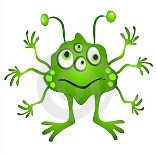 shop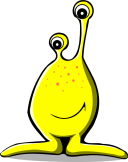 chupstrike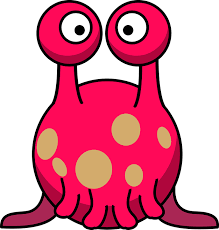 floid crunchslimp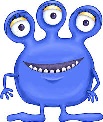 string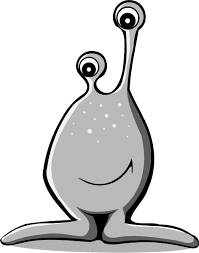 phapequicker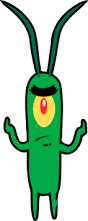 yaung